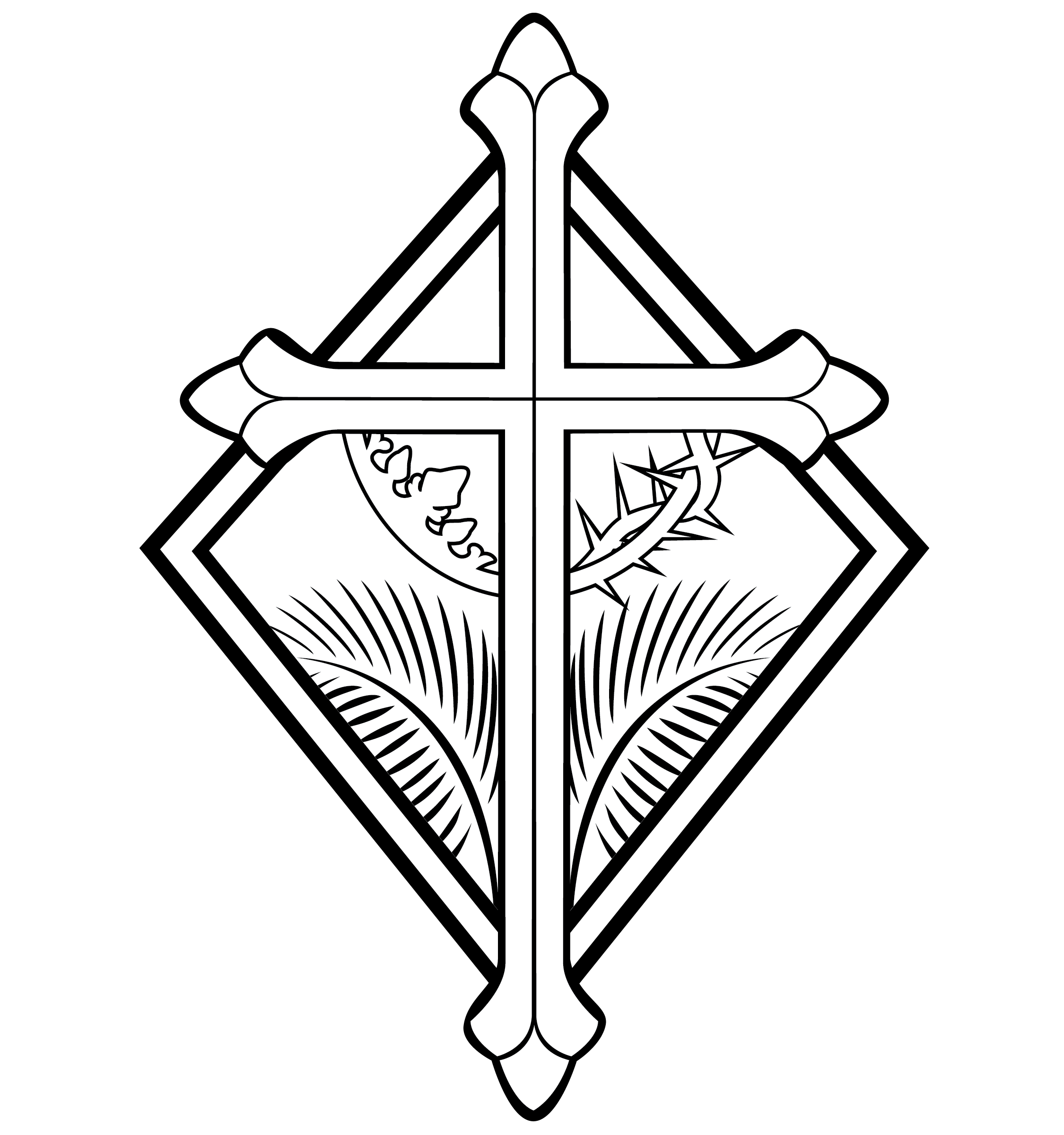 Passion SundayCHRIST LUTHERAN CHURCH | Lodi, CaliforniaMarch 24, 2024WELCOME TO WORSHIP Welcome to Christ Lutheran Church. We pray that your soul will be strengthened by the good news about God’s grace, love, and forgiveness given to us. If you would like to learn more about our church, please speak with our pastor or one of our members after the service.Bathrooms are located in the fellowship hall. A changing table is located in the women’s bathroom. 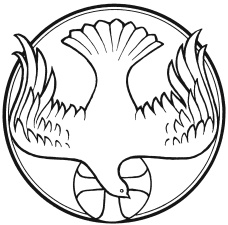 Passion Sunday The Sunday at the beginning of Holy Week marks the day that Jesus entered Jerusalem to shouts of “Hosanna!” It also marks the beginning of his Passion: the great works of love that he accomplished for his people of all time. On this Sunday, we hear the entirety of the Passion History according to the Gospel of Mark.M:	The grace of our Lord Jesus Christ and the love of God and the fellowship of the Holy Spirit be with you. C:	And also with you.M:	Blessed is he who comes in the name of the Lord. C:	Hosanna to the Son of David.M:	Let us pray 	We praise you, O God, for your great acts of love by which you redeemed us through your Son, Jesus Christ. As he was acclaimed by those who scattered their garments and branches of palm in his path, so may we always hail him as our God and King and follow him with perfect confidence; who lives and reigns with you and the Holy Spirit, one God, now and forever. C:	Amen.THE GOSPEL 		Mark 11:1–11Christ comes to Jerusalem and is hailed as King.11 As they approached Jerusalem and came to Bethphage and Bethany at the Mount of Olives, Jesus sent two of his disciples, 2 saying to them, “Go to the village ahead of you, and just as you enter it, you will find a colt tied there, which no one has ever ridden. Untie it and bring it here. 3 If anyone asks you, ‘Why are you doing this?’ say, ‘The Lord needs it and will send it back here shortly.’”4 They went and found a colt outside in the street, tied at a doorway. As they untied it, 5 some people standing there asked, “What are you doing, untying that colt?” 6 They answered as Jesus had told them to, and the people let them go. 7 When they brought the colt to Jesus and threw their cloaks over it, he sat on it. 8 Many people spread their cloaks on the road, while others spread branches they had cut in the fields. 9 Those who went ahead and those who followed shouted,“Hosanna!”“Blessed is he who comes in the name of the Lord!”10 “Blessed is the coming kingdom of our father David!”“Hosanna in the highest heaven!”11 Jesus entered Jerusalem and went into the temple courts. He looked around at everything, but since it was already late, he went out to Bethany with the Twelve.HYMN	All Glory, Laud, and Honor | CW 131DEVOTION	Romans 5:18
For just as through the disobedience of the one man the many were made sinners, so also through the obedience of the one man the many will be made righteous.THE PASSION OF OUR LORDTHE PLOT, PASSOVER, AND LORD’S SUPPER Mark 14:1-26 Now the Passover and the Festival of Unleavened Bread were only two days away, and the chief priests and the teachers of the law were scheming to arrest Jesus secretly and kill him.  “But not during the festival,” they said, “or the people may riot.” While he was in Bethany, reclining at the table in the home of Simon the Leper, a woman came with an alabaster jar of very expensive perfume, made of pure nard. She broke the jar and poured the perfume on his head. Some of those present were saying indignantly to one another, “Why this waste of perfume? It could have been sold for more than a year’s wages and the money given to the poor.” And they rebuked her harshly. “Leave her alone,” said Jesus. “Why are you bothering her? She has done a beautiful thing to me. The poor you will always have with you, and you can help them any time you want. But you will not always have me. She did what she could. She poured perfume on my body beforehand to prepare for my burial. Truly I tell you, wherever the gospel is preached throughout the world, what she has done will also be told, in memory of her.” Then Judas Iscariot, one of the Twelve, went to the chief priests to betray Jesus to them. They were delighted to hear this and promised to give him money. So he watched for an opportunity to hand him over. On the first day of the Festival of Unleavened Bread, when it was customary to sacrifice the Passover lamb, Jesus’ disciples asked him, “Where do you want us to go and make preparations for you to eat the Passover?” So he sent two of his disciples, telling them, “Go into the city, and a man carrying a jar of water will meet you. Follow him. Say to the owner of the house he enters, ‘The Teacher asks: Where is my guest room, where I may eat the Passover with my disciples?’ He will show you a large room upstairs, furnished and ready. Make preparations for us there.” The disciples left, went into the city and found things just as Jesus had told them. So they prepared the Passover. When evening came, Jesus arrived with the Twelve. While they were reclining at the table eating, he said, “Truly I tell you, one of you will betray me—one who is eating with me.” They were saddened, and one by one they said to him, “Surely you don’t mean me?” “It is one of the Twelve,” he replied, “one who dips bread into the bowl with
me. The Son of Man will go just as it is written about him. But woe to that man who betrays the Son of Man! It would be better for him if he had not been born.” While they were eating, Jesus took bread, and when he had given thanks, he broke it and gave it to his disciples, saying, “Take it; this is my body.” Then he took a cup, and when he had given thanks, he gave it to them, and they all drank from it. “This is my blood of the covenant, which is poured out for many,” he said to them. “Truly I tell you, I will not drink again from the fruit of the vine until that day when I drink it new in the kingdom of God.” When they had sung a hymn, they went out to the Mount of Olives. HYMN	Ride On, Ride On, In Majesty | CW 133GETHSEMANEMark 14:27-42“You will all fall away,” Jesus told them, “for it is written:“‘I will strike the shepherd,
    and the sheep will be scattered.’But after I have risen, I will go ahead of you into Galilee.”Peter declared, “Even if all fall away, I will not.”“Truly I tell you,” Jesus answered, “today—yes, tonight—before the rooster crows twice you yourself will disown me three times.”But Peter insisted emphatically, “Even if I have to die with you, I will never disown you.” And all the others said the same.They went to a place called Gethsemane, and Jesus said to his disciples, “Sit here while I pray.” He took Peter, James and John along with him, and he began to be deeply distressed and troubled. “My soul is overwhelmed with sorrow to the point of death,” he said to them. “Stay here and keep watch.”Going a little farther, he fell to the ground and prayed that if possible the hour might pass from him. “Abba, Father,” he said, “everything is possible for you. Take this cup from me. Yet not what I will, but what you will.”Then he returned to his disciples and found them sleeping. “Simon,” he said to Peter, “are you asleep? Couldn’t you keep watch for one hour? Watch and pray so that you will not fall into temptation. The spirit is willing, but the flesh is weak.”Once more he went away and prayed the same thing. When he came back, he again found them sleeping, because their eyes were heavy. They did not know what to say to him.Returning the third time, he said to them, “Are you still sleeping and resting? Enough! The hour has come. Look, the Son of Man is delivered into the hands of sinners. Rise! Let us go! Here comes my betrayer!”HYMN	Go To Dark Gethsemane| CW 104TRIAL BEFORE THE HIGH PRIESTMark 14:43-65Just as he was speaking, Judas, one of the Twelve, appeared. With him was a crowd armed with swords and clubs, sent from the chief priests, the teachers of the law, and the elders.Now the betrayer had arranged a signal with them: “The one I kiss is the man; arrest him and lead him away under guard.” Going at once to Jesus, Judas said, “Rabbi!” and kissed him. The men seized Jesus and arrested him. Then one of those standing near drew his sword and struck the servant of the high priest, cutting off his ear.“Am I leading a rebellion,” said Jesus, “that you have come out with swords and clubs to capture me? Every day I was with you, teaching in the temple courts, and you did not arrest me. But the Scriptures must be fulfilled.” Then everyone deserted him and fled.A young man, wearing nothing but a linen garment, was following Jesus. When they seized him, he fled naked, leaving his garment behind.They took Jesus to the high priest, and all the chief priests, the elders and the teachers of the law came together. Peter followed him at a distance, right into the courtyard of the high priest. There he sat with the guards and warmed himself at the fire.The chief priests and the whole Sanhedrin were looking for evidence against Jesus so that they could put him to death, but they did not find any. Many testified falsely against him, but their statements did not agree.Then some stood up and gave this false testimony against him: “We heard him say, ‘I will destroy this temple made with human hands and in three days will build another, not made with hands.’” Yet even then their testimony did not agree.Then the high priest stood up before them and asked Jesus, “Are you not going to answer? What is this testimony that these men are bringing against you?” But Jesus remained silent and gave no answer.Again the high priest asked him, “Are you the Messiah, the Son of the Blessed One?”“I am,” said Jesus. “And you will see the Son of Man sitting at the right hand of the Mighty One and coming on the clouds of heaven.”The high priest tore his clothes. “Why do we need any more witnesses?” he asked. “You have heard the blasphemy. What do you think?”They all condemned him as worthy of death. Then some began to spit at him; they blindfolded him, struck him with their fists, and said, “Prophesy !” And the guards took him and beat him.HYMN	In the Hour of Trial| CW 116TRIAL BEFORE PILATEMark 14:66-15:15While Peter was below in the courtyard, one of the servant girls of the high priest came by. When she saw Peter warming himself, she looked closely at him.“You also were with that Nazarene, Jesus,” she said.But he denied it. “I don’t know or understand what you’re talking about,” he said, and went out into the entryway.When the servant girl saw him there, she said again to those standing around, “This fellow is one of them.” Again he denied it.After a little while, those standing near said to Peter, “Surely you are one of them, for you are a Galilean.”He began to call down curses, and he swore to them, “I don’t know this man you’re talking about.”Immediately the rooster crowed the second time. Then Peter remembered the word Jesus had spoken to him: “Before the rooster crows twice you will disown me three times.” And he broke down and wept.Very early in the morning, the chief priests, with the elders, the teachers of the law and the whole Sanhedrin, made their plans. So they bound Jesus, led him away and handed him over to Pilate.“Are you the king of the Jews?” asked Pilate.“You have said so,” Jesus replied.The chief priests accused him of many things. So again Pilate asked him, “Aren’t you going to answer? See how many things they are accusing you of.”But Jesus still made no reply, and Pilate was amazed.Now it was the custom at the festival to release a prisoner whom the people requested. A man called Barabbas was in prison with the insurrectionists who had committed murder in the uprising. The crowd came up and asked Pilate to do for them what he usually did.“Do you want me to release to you the king of the Jews?” asked Pilate, knowing it was out of self-interest that the chief priests had handed Jesus over to him. But the chief priests stirred up the crowd to have Pilate release Barabbas instead.“What shall I do, then, with the one you call the king of the Jews?” Pilate asked them.“Crucify him!” they shouted.“Why? What crime has he committed?” asked Pilate.But they shouted all the louder, “Crucify him!”Wanting to satisfy the crowd, Pilate released Barabbas to them. He had Jesus flogged, and handed him over to be crucified.HYMN	My Song is Love Unknown| CW 110THE CRUCIFIXIONMark 15:16-32The soldiers led Jesus away into the palace (that is, the Praetorium) and called together the whole company of soldiers. They put a purple robe on him, then twisted together a crown of thorns and set it on him. And they began to call out to him, “Hail, king of the Jews!” Again and again they struck him on the head with a staff and spit on him. Falling on their knees, they paid homage to him. And when they had mocked him, they took off the purple robe and put his own clothes on him. Then they led him out to crucify him.A certain man from Cyrene, Simon, the father of Alexander and Rufus, was passing by on his way in from the country, and they forced him to carry the cross. They brought Jesus to the place called Golgotha (which means “the place of the skull”). Then they offered him wine mixed with myrrh, but he did not take it. And they crucified him. Dividing up his clothes, they cast lots to see what each would get.It was nine in the morning when they crucified him. The written notice of the charge against him read: the king of the jews.They crucified two rebels with him, one on his right and one on his left. Those who passed by hurled insults at him, shaking their heads and saying, “So! You who are going to destroy the temple and build it in three days, come down from the cross and save yourself!” In the same way the chief priests and the teachers of the law mocked him among themselves. “He saved others,” they said, “but he can’t save himself! Let this Messiah, this king of Israel, come down now from the cross, that we may see and believe.” Those crucified with him also heaped insults on him.HYMN	Were You There| CW 119THE DEATH AND BURIAL OF JESUSMark 15:33-47At noon, darkness came over the whole land until three in the afternoon. And at three in the afternoon Jesus cried out in a loud voice, “Eloi, Eloi, lema sabachthani?” (which means “My God, my God, why have you forsaken me?”).When some of those standing near heard this, they said, “Listen, he’s calling Elijah.”Someone ran, filled a sponge with wine vinegar, put it on a staff, and offered it to Jesus to drink. “Now leave him alone. Let’s see if Elijah comes to take him down,” he said.With a loud cry, Jesus breathed his last.The curtain of the temple was torn in two from top to bottom. And when the centurion, who stood there in front of Jesus, saw how he died, he said, “Surely this man was the Son of God!”Some women were watching from a distance. Among them were Mary Magdalene, Mary the mother of James the younger and of Joseph, and Salome. In Galilee these women had followed him and cared for his needs. Many other women who had come up with him to Jerusalem were also there.It was Preparation Day (that is, the day before the Sabbath). So as evening approached, Joseph of Arimathea, a prominent member of the Council, who was himself waiting for the kingdom of God, went boldly to Pilate and asked for Jesus’ body. Pilate was surprised to hear that he was already dead. Summoning the centurion, he asked him if Jesus had already died. When he learned from the centurion that it was so, he gave the body to Joseph. So Joseph bought some linen cloth, took down the body, wrapped it in the linen, and placed it in a tomb cut out of rock. Then he rolled a stone against the entrance of the tomb. Mary Magdalene and Mary the mother of Joseph saw where he was laid.CONFESSIONM:	Beloved in the Lord: let us draw near with a true heart and confess our sins to God our Father, asking him in the name of our Lord Jesus Christ to grant us forgiveness.C:	Holy and merciful Father, I confess that I am by nature sinful, and that I have disobeyed you in my thoughts, words, and actions. I have done what is evil and failed to do what is good. For this I deserve your punishment both now and in eternity. But I am truly sorry for my sins, and trusting in my Savior Jesus Christ, I pray: Lord, have mercy on me, a sinner. absolutionM:	God, our heavenly Father, has been merciful to us and has given his only Son to be the atoning sacrifice for our sins. Therefore, as a called servant of Christ and by his authority, I forgive you all your sins in the name of the Father and of the Son ✙ and of the Holy Spirit.  C:	AmenOFFERINGIn response to God’s love and forgiveness, we give back a portion of what he has given us. The members of Christ Lutheran Church have joined to proclaim the gospel to this community. These offerings support that work. While our guests are welcome to participate, they should not feel obligated to do so. PRAYER OF THE CHURCH M:	Lord God, Your Son humbled Himself to the point of death, even death on a cross. Fix our faith upon His death for our salvation, enrich the proclamation of the Gospel, and enliven our hearts to live out this faith until Christ comes again in glory.	Uphold this world in Your order. Preserve the Church and the preaching of Your Word against all enemies. Bless our homes, that parents and children may serve one another faithfully and grow in instruction and faith until life’s end. Give health and wisdom to all who serve in public office, that their authority may be exercised for the benefit of our people.	Son of David, you are the Lord of all. Every government and the leaders of every kingdom are in place under you. We ask for your loving protection for our brothers and sisters in Haiti; for the people of Palestine, Israel, and Gaza; for the continued conflict in Ukraine; and for all who suffer under the realities of war. Help pastors in these places to share the spiritual grace and peace won by Jesus with the fearful. As chaos looms all around them, remind your believers their place in your heavenly kingdom is secure. If it is your will, restore peace so that fighting and danger may come to an end. Keep the eyes of your people fixed on your cross and empty tomb, where you destroyed the powers of violence and death; and on the skies from where you will come again.	Blessed is He who comes in the name of the Lord! We praise You, Father, that You have sent Your Son not in wrath but in mercy. As we enter this most holy week and ponder together the mysteries of Your great salvation, show us the answer to Your people’s prayers of “hosanna” in the Passion of our Lord, Jesus Christ, who lives and reigns with You and the Holy Spirit, one God, now and forever.C:	Amen.LORD’S PRAYER	Matthew 6:9-13; Luke 11:2-4C:	Our Father, who art in heaven, hallowed be thy name, 		thy kingdom come, thy will be done 	      on earth as it is in heaven. 	Give us this day our daily bread; 		     and forgive us our trespasses, 			  as we forgive those who trespass against us; 	      and lead us not into temptation, but deliver us from evil. 	For thine is the kingdom and the power  		     and the glory forever and ever. Amen.THE BLESSINGM:	The Lord bless you and keep you.The Lord make his face shine on you and be gracious to you.The Lord look on you with favor and ✙ give you peace.C:	Amen.CLOSING HYMN	When I Survey the Wondrous Cross| CW 125COPYRIGHT INFORMATION      Content requiring a copyright license is reproduced under OneLicense.net #A-718312. All rights reserved. The Common Service: Texts revised from The Lutheran Hymnal, 1941. Music revised by James Engel. Scripture Quotations: From the Holy Bible, New International Version (NIV 1984), © 1973, 1978, 1984 by Biblica, Inc. 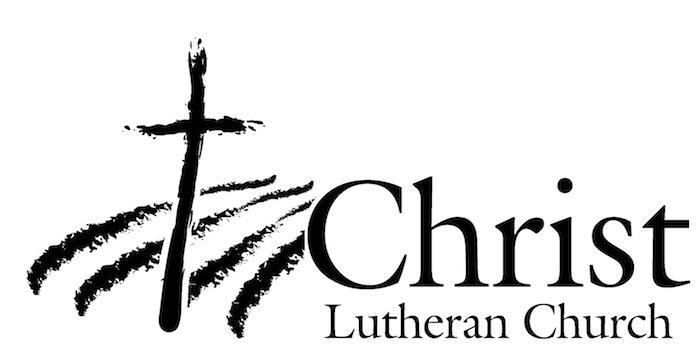 13009 N. Elderberry Ct.Lodi, CA 95242www.christlodi.org209-368-6250Pastor Timothy LeistekowWELCOME TO CHRIST EV. LUTHERAN CHURCH!We preach a message of forgiveness, hope and peacethrough the death and resurrection of Jesus Christ.Families and individuals of all ages will find opportunitiesboth to grow and to serve.“Now you are the body of Christ,and each one of you is a part of it.”(1 Corinthians 12:27)